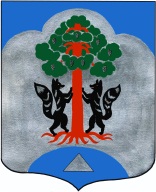                                               АДМИНИСТРАЦИЯМО СОСНОВСКОЕ СЕЛЬСКОЕ ПОСЕЛЕНИЕМО ПРИОЗЕРСКИЙ МУНИЦПАЛЬНЫЙ РАЙОНЛЕНИНГРАДСКОЙ ОБЛАСТИПОСТАНОВЛЕНИЕот 18 апреля 2014 года  № 142                                                                В соответствии со ст. 79 Бюджетного Кодекса Российской Федерации в целях организации исполнения бюджета муниципального образования Сосновское сельское поселение муниципального образования Приозерский муниципальный район Ленинградской области по расходам связанным с бюджетными инвестициями в объекты капитального строительства муниципальной собственности, администрация муниципального образования Сосновское сельское поселение муниципального образования Приозерский муниципальный район Ленинградской области ПОСТАНОВЛЯЕТ:1. Утвердить  Порядок принятия решения о подготовке и реализации бюджетных инвестиций в объекты капитального строительства муниципальной собственности муниципального образования Сосновское сельское поселение муниципального образования Приозерский муниципальный район Ленинградской области (Приложение).2. Возложить обязанности по реализации Порядка о принятии решения о подготовке и реализации бюджетных инвестиций в объекты капитального строительства муниципальной собственности муниципального образования Сосновское сельское поселение муниципального образования Приозерский муниципальный район Ленинградской области на заместителя главы администрации.3. Настоящее постановление подлежит опубликованию в средствах массовой информации и на сайте администрации муниципального образования Сосновское сельское поселение муниципального образования Приозерский муниципальный район Ленинградской области.4. Настоящее постановление вступает в силу с момента опубликования.5. Контроль за исполнением настоящего распоряжения оставляю за собой.Глава администрации МО Сосновское сельское поселение                                                                              А.Н. СоклаковИсп.:  Гермонина Н.Н.тел.: 61-402 Разослано: дело-2, Прокуратура.-1Приложение к Постановлению от 18.04.2014г. № 142Порядок принятия решения о подготовке и реализации бюджетных инвестиций в объекты капитального строительстваI. Общие положения1. Настоящий Порядок определяет организацию принятия решения о подготовке и реализации бюджетных инвестиций в объекты капитального строительства муниципальной собственности.2. Отбор объектов капитального строительства, в которые необходимо осуществлять бюджетные инвестиции, производится с учетом:а) приоритетов и целей развития муниципального образования исходя из прогнозов и программ социально-экономического развития муниципального образования. б) оценки целесообразности и эффективности использования средств бюджета муниципального образования, направляемых на капитальные вложения. II. Распределение полномочий между департаментами при подготовке и осуществлении бюджетных инвестиций в объекты капитального строительства1. Ответственным за реализацию бюджетных инвестиций в объекты капитального строительства является заместитель главы администрации муниципального образования.2. Ответственный за реализацию бюджетных инвестиций в объекты капитального строительства:подготавливает проекты документов на утверждение заданий на разработку (корректировку) проектной документации; подготавливает проекты документов об утверждении проектно-сметной документации;подготавливает проекты титульных списков вновь начинаемых строек и объектов в очередном финансовом году и (или) проекты титульных списков переходящих строек и объектов на очередной финансовый год;3. Ответственный администрации в целях обеспечения финансирования объектов капитального строительства готовят распределение объемов финансирования по объектам капитального строительства, отчеты об освоении средств бюджета муниципального образования, статическую отчетность об объемах выполненных работ для перечисления бюджетных средств, готовят необходимую ежемесячную, ежеквартальную и годовую отчетность для представления в заинтересованные органы исполнительной власти.III. Подготовка проекта решения1. Ответственный администрации в срок до 1 октября года, предшествующего текущему финансовому году, направляет в финансово-экономический отдел администрации муниципального образования бюджетные заявки и предложения по объектам капитального строительства с приложением пояснительной записки и финансово-экономического обоснования осуществления бюджетных инвестиций в объекты капитального строительства.2. Финансово-экономический отдел администрации муниципального образования обобщает бюджетные заявки и готовит предложения о включении в перечень объектов капитального строительства для рассмотрения на комиссии по отбору объектов капитального строительства (далее - Комиссия).3. Комиссия рассматривает соответствующие материалы в течение 30 дней с даты начала их представления.4. Комиссия подготавливает проект решения о включении в перечень объектов капитального строительства (далее - проект решения) и выносит протокольное решение.5. На основании протокольного решения Комиссии финансово-экономический отдел администрации муниципального образования подготавливает предложения по перечню объектов капитального строительства с пояснительной запиской и финансово-экономическим обоснованием направляет их дальнейшего рассмотрения и утверждения на Совет депутатов муниципального образования.6. Утвержденный перечень объектов капитального строительства является основанием для распределения объема бюджетных ассигнований на осуществление капитальных вложений.«Об утверждении Порядка принятия решения о подготовке и реализации бюджетных инвестиций в объекты капитального строительства муниципальной собственности муниципального образования Сосновское сельское поселение муниципального образования Приозерский муниципальный район Ленинградской области»